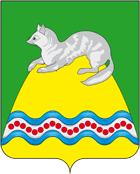 СОБРАНИЕ ДЕПУТАТОВКРУТОГОРОВСКОГО СЕЛЬСКОГО ПОСЕЛЕНИЯСОБОЛЕВСКОГО МУНИЦИПАЛЬНОГО РАЙОНАКАМЧАТСКОГО КРАЯРЕШЕНИЕ «15 »  июня     2015 г № 30547-я  внеочередная сессия 2-го созываВ целях приведения Устава Крутогоровского сельского поселения                   (далее – Устав) в соответствие с Федеральными законами от 06.10.2003 №131-ФЗ «Об общих принципах организации местного самоуправления в Российской Федерации»; от 31.12.2014 №499-ФЗ «О внесении изменений в Земельный кодекс Российской Федерации и отдельные законодательные акты Российской Федерации», от 08.03.2015 №23-ФЗ «О внесении изменений в отдельные законодательные акты Российской Федерации в связи с введением в действие Кодекса административного судопроизводства Российской федерации»;                              от 30.03.2015 №63-ФЗ «О внесении изменений в отдельные законодательные акты Российской Федерации в связи с совершенствованием механизмов подготовки кадров для муниципальной службы»; от 30.03.2015 №64-ФЗ «О внесении изменений в статью 26.3 Федерального закона «Об общих принципах организации законодательных (представительных) и исполнительных органов государственной власти субъектов Российской Федерации» и статьи 14.1 и 16.1 Федерального закона «Об общих принципах организации местного самоуправления в Российской Федерации», Законом Камчатского края от 04.05.2008 №58 «О муниципальной службе в Камчатском крае», на основании Федерального закона                                               от 21.07.2005 №97-ФЗ «О государственной регистрации уставов муниципальных образований», Собрание депутатов Крутогоровского сельского поселенияРЕШИЛО:1. Внести в Устав Крутогоровского сельского поселения следующие изменения:1) в пункт 14 части 2 статьи 8 слова «, в том числе путем выкупа,» исключить;2) часть 1 статьи 8.1 дополнить пунктом следующего содержания:«14) осуществление мероприятий по отлову и содержанию безнадзорных животных, обитающих на территории поселения.»;3) в статье 9:а) пункт 9.1 части 1 дополнить словами:«,организация подготовки кадров для муниципальной службы                          в порядке, предусмотренном законодательством Российской Федерации                    об образовании и законодательством Российской Федерации                                               о муниципальной службе»;б) в абзаце первом части 2 статьи 9 слова «предусмотренных пунктами 8,9,16,17 и 20 части 1 статьи 8 настоящего Устава.» заменить словами «предусмотренных пунктами 7.1-9,15 и 19 части 1 статьи 14 Федерального закона «Об общих принципах организации местного самоуправления в Российской Федерации».»;4) часть 10 статьи 32 после слов « по гражданскому » дополнить словом «, административному»;5) часть 12 статьи 35 после слов « по гражданскому» дополнить словом « ,административному»;6) в статье 46:а) часть 2 после слов «по специальности,» дополнить словами «направлению подготовки,»;б) часть 3 после слов «по специальности,» дополнить словами «направлению подготовки,»;7) в пункте 7 части 1 статьи 46.1 слова «повышение квалификации» заменить словами «получение дополнительного профессионального образования»;8) статью 70 признать утратившей силу.2. Настоящее решение, за исключением пунктов 4 и 5 части 1 настоящего Решения, вступает в силу после его государственной регистрации                                   и официального опубликования (обнародования).Пункты 4 и 5 части 1 настоящего Решения вступают в силу                                         с 15 сентября 2015 года.Глава Крутогоровского сельского поселения						Г.Н. ОвчаренкоО принятии решения «О внесении изменений в Устав Крутогоровского сельского поселения